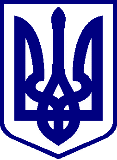 КИЇВСЬКА МIСЬКА РАДАII СЕСIЯ IX СКЛИКАННЯРІШЕННЯ____________№_________________ПРОЄКТПро питання приведення у належний технічний та санітарний стан житла (житлових будинків, квартир, інших жилих приміщень),  що належить на праві власності, користування  дітям – сиротам, дітям позбавлених батьківського піклування, а також особам із їх числа та яке розташоване (знаходиться) у місті Києві Відповідно до Закону України «Про місцеве самоврядування в Україні», Закону України «Про забезпечення організаційно-правових умов соціального захисту дітей-сиріт та дітей, позбавлених батьківського піклування», Закону України «Про охорону дитинства» з метою захисту майнових та житлових прав дітей-сиріт та дітей, позбавлених батьківського піклування, а також осіб з їх числа Київська міська рада ВИРІШИЛА:Вжити організаційних заходів, спрямованих на приведення у належний технічний та санітарний стан житла (житлових будинків, квартир, інших жилих приміщень),  яке розташоване (знаходиться) у місті Києві та належить на праві власності, користування дітям – сиротам та дітям позбавленим батьківського піклування, а також особам із їх числа, з метою забезпечення можливості їх проживання у такому житлі після завершення терміну  перебування таких осіб у сім’ї опікуна чи піклувальника, прийомній сім’ї, дитячому будинку сімейного типу, закладі для дітей-сиріт та дітей, позбавлених батьківського піклування.   Службі у справах дітей та сім’ї виконавчого органу Київської міської ради (Київської міської державної адміністрації):2.1. Підготувати проєкт рішення Київської міської ради про внесення змін до  міської цільової програми «Діти. Сім’я. Столиця на 2022-2024 роки», затвердженої рішенням Київської міської ради від 08 липня 2021 року №1590/1631, яким передбачити заходи програми спрямовані на виконання приписів, визначених пунктом 1 цього рішення.2.2. Розробити механізм реалізації заходів передбачених цим рішенням.Структурним підрозділам виконавчого органу Київської міської ради (Київської міської державної адміністрації), районним в місті Києві державним адміністраціям, у межах  повноважень визначених законодавством, протягом одного місяця з дня оприлюднення цього рішення надати до Служби у справах дітей та сім’ї виконавчого органу Київської міської ради (Київської міської державної адміністрації)  пропозиції, спрямовані на забезпечення вирішення питань, визначених цим рішенням.Офіційно оприлюднити це рішення у спосіб, визначений законодавством України.Контроль за виконанням цього рішення покласти на постійну комісію Київської міської ради з питань охорони здоров’я, сім’ї та соціальної політики, а також  на постійну комісію Київської міської ради з питань бюджету, соціально-економічного розвитку та інвестиційної діяльності.Київський міський голова						Віталій КЛИЧКОПОДАННЯ:Депутатка Київської міської ради                                       Марина ПОРОШЕНКО ПОГОДЖЕНО:Постійна комісія Київської міської ради з питань охорони здоров’я, сім’ї та соціальної політики Голова                                                                                     Марина ПОРОШЕНКОСекретар                                                                                  Юлія УЛАСИКПостійна комісія Київської міської ради з питань бюджету, соціально-економічного розвитку та інвестиційної діяльності Голова                                                                                     Андрій ВІТРЕНКО Секретар                                                                                  Владислав АНДРОНОВ Начальник управління правовогозабезпечення діяльності Київськоїміської ради 		                                            Валентина ПОЛОЖИШНИК